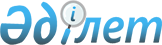 О внесении изменений в решение Бейнеуского районного маслихата от 23 ноября 2018 года № 27/226 "Об определении размера и порядка оказания жилищной помощи в Бейнеуском районе"
					
			Утративший силу
			
			
		
					Решение Бейнеуского районного маслихата Мангистауской области от 10 января 2022 года № 15/150. Зарегистрировано в Министерстве юстиции Республики Казахстан 18 января 2022 года № 26526. Утратило силу решением Бейнеуского районного маслихата Мангистауской области от 26 марта 2024 года № 14/121.
      Сноска. Утратило силу решением Бейнеуского районного маслихата Мангистауской области от 26.03.2024 № 14/121 (вводится в действие по истечении десяти календарных дней после дня его первого официального опубликования).
      РЕШИЛ:
      1. Внести в решение Бейнеуского районного маслихата "Об определении размера и порядка оказания жилищной помощи в Бейнеуском районе" от 23 ноября 2018 года № 27/226 (зарегистрировано в Реестре государственной регистрации нормативных правовых актов под № 3722) следующие изменения:
      в приложении 1:
      пункт 4 изложить в новой редакции:
      "4. Жилищная помощь определяется как разница между суммой оплаты расходов на управление объектом кондоминиума и содержание общего имущества объекта кондоминиума, в том числе капитальный ремонт общего имущества объекта кондоминиума, потребление коммунальных услуг и услуг связи в части увеличения абонентской платы за телефон, подключенный к сети телекоммуникаций, пользование жилищем из государственного жилищного фонда и жилищем, арендованным местным исполнительным органом в частном жилищном фонде, и предельно допустимым уровнем расходов малообеспеченных семей (граждан) на эти цели, установленным местным представительным органом.
      При назначении жилищной помощи принимается норма площади в размере не менее 15 (пятнадцати) квадратных метров и не более 18 (восемнадцати) квадратных метров полезной площади на одного человека, но не менее однокомнатной квартиры или комнаты в общежитии.";
      пункт 6 изложить в новой редакции:
      "6. Для назначения жилищной помощи малообеспеченная семья (гражданин) (либо его представитель по нотариально заверенной доверенности) обращается в Некоммерческое акционерное общество "Государственная корпорация "Правительство для граждан" (далее – Государственная корпорация) и/или посредством веб-портала "электронного правительства", согласно Правилам предоставления жилищной помощи, утвержденным постановлением Правительства Республики Казахстан от 30 декабря 2009 года № 2314.
      Срок рассмотрения документов и принятия решения о предоставлении жилищной помощи либо мотивированный ответ об отказе со дня принятия полного комплекта документов от Государственной корпорации, либо через веб-портал "электронного правительства" составляет восемь рабочих дней.".
      2. Настоящее решение вводится в действие по истечении десяти календарных дней после дня его первого официального опубликования.
					© 2012. РГП на ПХВ «Институт законодательства и правовой информации Республики Казахстан» Министерства юстиции Республики Казахстан
				
      Секретарь Бейнеуского районного  маслихата 

К. Мансуров
